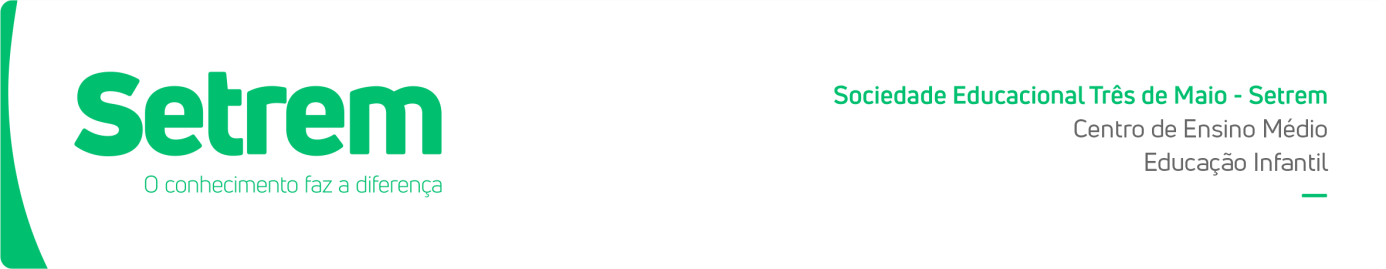 LISTA DE MATERIAIS DE 2021– CRECHES I.II TardeMATERIAIS DE USO PESSOAL- identificado com o nome da criança:Agenda (que deverá ser adquirida com a Vice direção);Mamadeira de leite, chá e/ou suco que volta para casa diariamente na mochila;Chupeta (com capa protetora) que volta para casa diariamente na mochila;Fraldas descartáveis;Lenços umedecidos;Pomada para assaduras;1 travesseiro e a fronha;1 cobre leito (cobertor leve);1 lençol e sobre lençol.MATERIAIS QUE FICAM NA ESCOLA 1 folha de EVA (bege); 2 potes de massa de modelar Soft 150 g;2 caixas de lenços de papel;1 brinquedo para a areia (balde, pá...);1 livro de história infantil;2 folhas de papel sulfite branca papel 180 (mais grossa);1 lixa de fogão (branca);1 tubo de cola colorida;1 tubo de cola tenaz 110g;1 rolo de papel crepom;1 pacote de argila; 1 caixa pequena de giz de cera.OBS: Este material deverá ser entregue à professora, no dia da reunião escolar;- Reunião de pais e/ou responsáveis das Creches, às 18h do dia 5 de fevereiro de 2021.- A reunião presencial de pais irá acontecer se o Protocolo de Contingenciamento da pandemia assim o permitir.- Início das atividades escolares de 2021, dia 10 de fevereiro;- Uso obrigatório do uniforme, nas cores branca e azul marinho. Parte de cima: casaco, camiseta ou moletom;- Uso obrigatório da agenda escolar, adquirida com a Vice direção.